Publicado en  el 29/10/2015 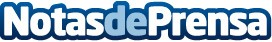 El Tercer Sector propone reformar la Constitución para que los derechos sociales sean fundamentalesDatos de contacto:Nota de prensa publicada en: https://www.notasdeprensa.es/el-tercer-sector-propone-reformar-la_1 Categorias: Derecho Sociedad Solidaridad y cooperación http://www.notasdeprensa.es